Leadership Service in Action	Course No. 19257	Credit: 0.5Pathways and CIP Codes: Family, Community & Consumer Services (19.0799); Early Childhood Development & Services (19.0709)Course Description: Technical Level: Leadership Service in Action empowers individuals to assume advocacy roles which support families, communities, and consumers by researching social issues, developing and implementing an action plan, and applying decision making through civic engagement and service learning.Directions: The following competencies are required for full approval of this course. Check the appropriate number to indicate the level of competency reached for learner evaluation.RATING SCALE:4.	Exemplary Achievement: Student possesses outstanding knowledge, skills or professional attitude.3.	Proficient Achievement: Student demonstrates good knowledge, skills or professional attitude. Requires limited supervision.2.	Limited Achievement: Student demonstrates fragmented knowledge, skills or professional attitude. Requires close supervision.1.	Inadequate Achievement: Student lacks knowledge, skills or professional attitude.0.	No Instruction/Training: Student has not received instruction or training in this area.Benchmark 1: CompetenciesBenchmark 2: CompetenciesBenchmark 3: CompetenciesBenchmark 4:	 Enhance career readiness through practicing appropriate skills in family, community and work applications.CompetenciesI certify that the student has received training in the areas indicated.Instructor Signature: 	For more information, contact:CTE Pathways Help Desk(785) 296-4908pathwayshelpdesk@ksde.org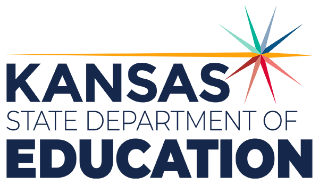 900 S.W. Jackson Street, Suite 102Topeka, Kansas 66612-1212https://www.ksde.orgThe Kansas State Department of Education does not discriminate on the basis of race, color, national origin, sex, disability or age in its programs and activities and provides equal access to any group officially affiliated with the Boy Scouts of America and other designated youth groups. The following person has been designated to handle inquiries regarding the nondiscrimination policies:	KSDE General Counsel, Office of General Counsel, KSDE, Landon State Office Building, 900 S.W. Jackson, Suite 102, Topeka, KS 66612, (785) 296-3201. Student name: Graduation Date:#DESCRIPTIONRATING1.1Determine personal responsibility for self and family in relation to expectation of social intervention.1.2Understand social responsibility for providing services to persons, families and communities in need.1.3Analyze importance of accurate communication strategies and implications if not in place.1.4Describe the structure of community based non-profit organizations and identify their manner of conducting business and achieving goals.1.5Identify and evaluate resources in place to address needs of society.1.6Compare and contrast social programs to meet the needs of those in need.1.7Evaluate community services and resources to identify needs for improvement or promotion.#DESCRIPTIONRATING2.1Analyze and apply decision-making skills through classroom, personal, community and work-related experiences.2.2Apply problem solving and critical creative thinking to predict outcomes of personal decisions.2.3Practice techniques for conflict resolution in human services applications.2.4Identify a personal vision for work and life, comparing it to the vision process of non-profit agencies and community agencies.2.5Design and carry out a planned individual goal.2.6Communicate, participate and advocate effectively in pairs, small groups and teams in order to reach common goals.#DESCRIPTIONRATING3.1Analyze the characteristics of successful community, agency and volunteer leaders.3.2Determine role of trust, honesty, empathy and ethics in the human services field.3.3Demonstrate ability to meet complex responsibilities of leader and follower roles.3.4Understand advocacy and the process of making change happen.3.5Understand the system to advocate on the local, state, national and international levels.3.6Demonstrate a working knowledge of parliamentary procedure and role to move toward goal achievement.3.7Organize a group effort to influence decisions that impact others in a positive manner.3.8Develop a strategic plan and implement that plan to meet advocacy goals.3.9Participate in advocacy work related to an agency or organization strategic plan.3.10Differentiate between situations that require personal prevention or intervention and those situations that require professional assistance.3.11Analyze situations which require crisis intervention. 3.12Summarize the appropriate support needed to address selected human services issues. 3.13Identify strategies that help participants make informed choices, access resources and support, follow through on responsibilities, and take appropriate risks. 3.14Demonstrate effective verbal and nonverbal communication skills that support individuals and families with a variety of conditions that could affect their well-being. 3.15Summarize the importance of friends, family, and community relationships for individuals with a variety of conditions that affect their well-being.#DESCRIPTIONRATING4.1Enhance development of 21st century process skills (e.g. critical thinking, creativity, goalsetting, problem solving, decision making, leadership, management, cooperation).4.2Demonstrate collaborative skills to meet the needs of people across the life span.4.3Demonstrate ability to work with diverse groups successfully.4.4Conduct self in a professional manner in practical human service settings, organizational forums and when working with decision-making bodies.4.5Train others to follow established rules and expectations by sharing rationale and consequences of non –compliance.4.6Demonstrate ethical use of technology for advocacy purposes.4.7Analyze benefits of professional organizations to enhance advocacy efforts and leadership development.